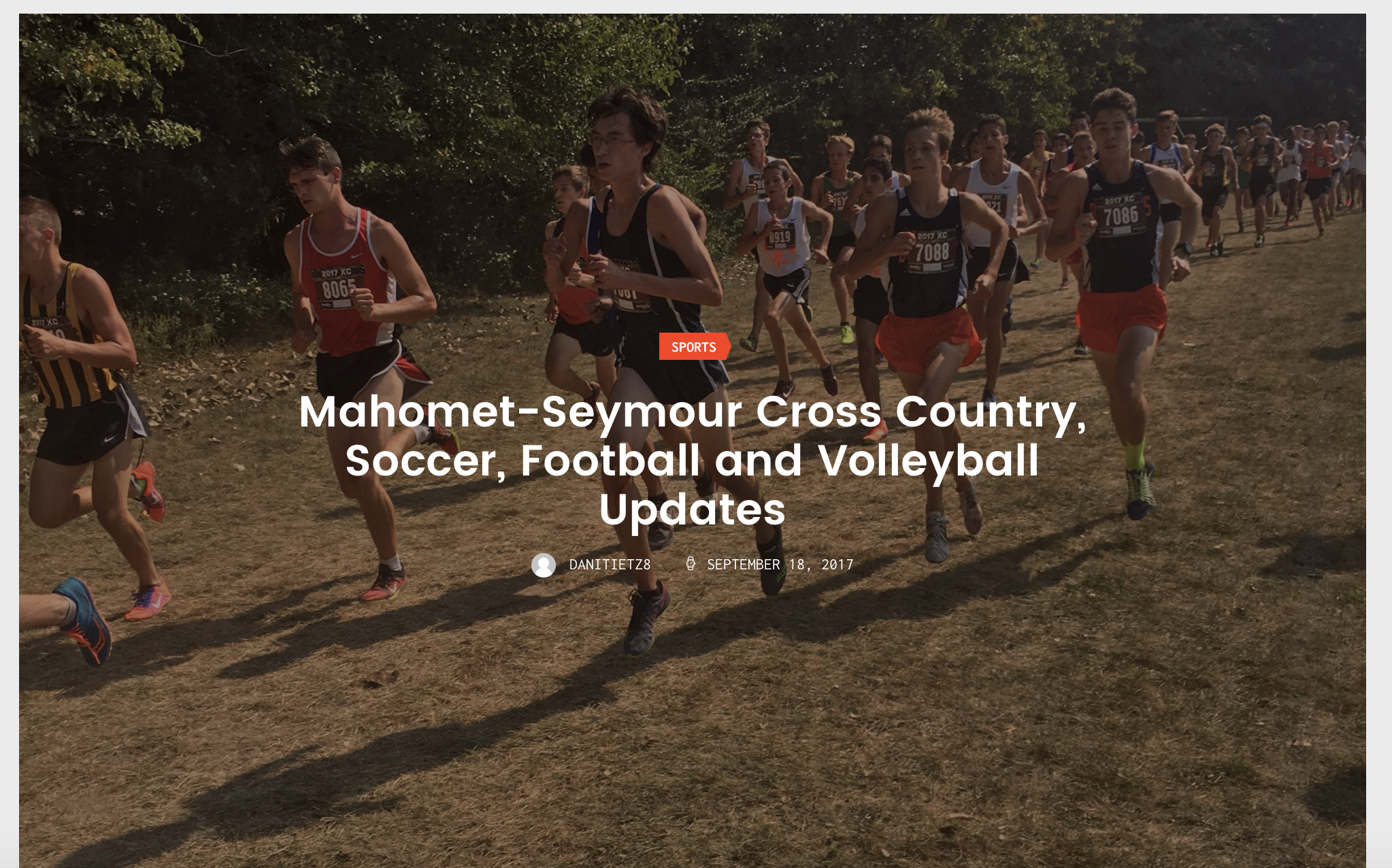 MSHS Cross CountryThe Peoria Nortre Dame Invitational featured the powerhouse of cross country runners, including 11 AAA State ranked teams, 5 AA State ranked teams, and 3 A State ranked teams.Under hot conditions that slowed down the entire field, Mahomet-Seymour Cross Country finished 9th.Despite less than favorable conditions, Riley Fortune, Bryson Keeble, Ryan Hodge, Jack Mchale, Mathias Powell, and Garret Williams all ran season bests.Mathias Powell, Ryan Hodge, and Riley Fortune received one of 60 medals that were awarded. 